Программа  развитияМуниципального дошкольного  образовательного учреждениядетского сада № 7 «Колосок» г.Петровска  Саратовской областина 2018-2020г.г. ПАСПОРТПРОГРАММЫ РАЗВИТИЯ   МДОУ Д/С №7 «КОЛОСОК» Г.ПЕТРОВСКА САРАТОВСКОЙ ОБЛАСТИна 2018—2020 гг.ИНФОРМАЦИОННАЯ СПРАВКА О МДОУ Д/С №7 «КОЛОСОК»Муниципальное дошкольное образовательное учреждение детский сад №7 «Колосок» был открыт в 1985 году и являлся структурным подразделением ведомства ремонтно-технического предприятия и миновался яслями –садом №7 «Колосок»На основании приказа Петровского городского отдела народного образования №13 от 17.02.1989 г «О переводе работников яслей-сада №7 в детский сад №7»Колосок» ведомства Петровского городского отдела народного образования» переименован в детский сад №7 «Колосок»На основании государственной регистрации №108 от 18.03.1996г. детский сад №7 «Колосок» Петровского городского отдела народного образования переименован в муниципальное дошкольное образовательное учреждение детский сад №7 «Колосок»Муниципальное дошкольное образовательное учреждение - детский сад № 7 «Колосок»  изменило тип на основании постановления администрации Петровского района Саратовской области от 31.10.2011 г. №1198 «Об утверждении перечня муниципальных бюджетных и казенных учреждений Петровского муниципального района Саратовской области»Постановлением № 1304-П от 04.12.2017 года существующее муниципальное бюджетное дошкольное образовательное учреждение детский сад №7 «Колосок» изменил тип  на муниципальное дошкольное образовательное учреждение детский сад №7 «Колосок»Нормативно-правовые основы деятельности ДОУ отражаются Уставом и локальными актами: 
- договоры с Учредителем, родителями;
- правила внутреннего трудового распорядка;
- должностные инструкции;
- договора с другими организациями.В настоящее время в ДОУ   функционирует 6 групп, которые посещают 125 воспитанников:1 младшая группа  «Колобок» -15 2 младшая группа «Зернышко» -162 младшая группа «Василек»-22Средняя группа «Колокольчик» -23Старшая группа «Рябинка»-22Подготовительная группа «Солнышко» - 22
 Режим работы ДОУ:  с 7.30. – 17.30.
Детский сад работает 5 дней в неделю, суббота и воскресение - выходные дни.    Организационно-педагогические условия образовательного процесса, созданные в ДОУ, помогают в выборе оптимальных форм организации детской деятельности. Педагогический коллектив реализует свое право на выбор образовательных программ, успешно решая эту задачу с учетом социально-экономических и национально-культурных условий. Педагоги находятся в постоянном поиске новых форм и методов образовательного процесса. Педагогический коллектив ДОУ в основном стабильный, инициативный. ДОУ обеспечивает психологический комфорт воспитателям и педагогам, создает атмосферу педагогического оптимизма, ориентацию на успех, стремление создать все условия для сохранения и укрепления здоровья.За годы существования ДОУ в коллективе сложились следующие традиции:
- потребность в постоянном усовершенствовании;
- нетрадиционное проведение методических мероприятий для педагогов;
- совместное празднование торжественных дат,- совместное проведение мероприятий с родителямиРабота педагогического коллектива характеризуется целостностью и предусматривает взаимосвязь между различными видами деятельности. Кроме воспитателей с детьми занимаются музыкальный руководитель,  учитель-логопедУчреждение постоянно работает над укреплением материально-технической базы. Ежегодно силами коллектива проводится косметический ремонт. Участок детского сада озеленен, оснащен игровым оборудованием, имеется спортивная площадка.Коллектив ДОУ работает в тесном контакте с другими детскими садами. В ДОУ проводятся открытые занятия, семинары для педагогов. Педагогический коллектив принимает активное участие в районных и областных конкурсах.Информационно-аналитическое обеспечение.
Внешняя информация:
1. Документация:
- директивные документы;
- нормативные акты.
2. Методический кабинет укомплектован в основном:
- методическими статьями;
- методическими разработками;
- дидактическими материалами и пособиямиВнутренняя информация:
1. Данные о материально-технической базе.Материально-техническая база ДОУ соответствует действующим санитарным, противопожарным и нормам охраны труда работников ДОУ.
2. Сведения о детях в книге движения детей по детскому саду и в личных делах воспитанников:
- количество детей;
- возраст;
- пол;
- состояние здоровья;- адрес проживания;- сведения о родителях;- дата поступления в детский сад;- дата выбытия;
3. Сведения о кадрах: Стаж:0-5 лет -1/9%5-10 лет – 3/27%10-20  лет – 2/18%20 лет и более – 5/45%Средний возраст педагогов:20-30 лет – 130-40 лет – 240-50 лет – 6 50 лет и более – 3
4. Данные о состоянии и результатах учебно-воспитательного процесса:
- справки, анкеты.
5. Информация о состоянии и результатах контроля:
- диаграммы результативности учебно-воспитательного процесса.
6. Информация о работе с:
-  родителями в годовом плане;
- детской поликлиникой в годовом плане.
7. Информация, характеризующая состояние методической работы в ОУ:
- педсоветы (протоколы);
- программы;
- семинары;
- консультации.
Дошкольное учреждение расположено в отдельно стоящем здании, построенном по типовому проекту, по адресу: 412542, Саратовская область, г.Петровск, ул.Марата дом 141 Тел.: (884555) 2-74-92http: dou7koljsok2017@yandex.ruРежим работы: 10 часов1.2 Характеристика семей воспитанников1.3. Характеристика педагогического составаРаздел II       ПРОБЛЕМНЫЙ  АНАЛИЗ СОСТОЯНИЯ ДОУ2.1 Особенности организации педагогического процессаОбразовательный процесс осуществляется по Основной общеобразовательной программе МДОУ д/с №7 «Колосок», разработанной на основе программы «От рождения до школы» под ред. Н.Е.Вераксы, Т.С.Комаровой, М.А.Васильевой. В качестве дополнительных и парциальных программ используются:Программа  «Юный эколог» С.Н.Николаевой. М., Мозаика-Синтез, 2010г.«Основы безопасности детей дошкольного возраста» под ред. Р.Б. Стеркиной. М., Просвещение, 2000г."Основы здорового образа жизни» под ред. Н.П. Смирновой. Саратов, «Научная книга», 2000г.           В целях удовлетворения спроса родителей на дополнительное образование детей, расширение предоставляемых услуг в ДОУ  осуществляется дополнительное образование дошкольников на бесплатной основе. Данная работа организована в соответствии с учебным планом и расписанием в процессе занятий в кружках, студиях на добровольной основе, согласно заявлению родителей (законных представителей), с учетом возрастных особенностей детей.Предоставление услуг дополнительного образования детейОткрытость дошкольного образовательного учреждения позволяют устанавливать и расширять партнерские связи. Мы результативно сотрудничаем с учреждениями культуры (ДК, библиотека ), МБОУ СОШ№2 и образовательными учреждениями района.2.1.1  Качественный анализ педагогических кадров.В ДОУ работают  11 педагогов с педагогическим  образованием (7 с высшим, 4 - со средним) один, . Образовательный уровень педагогических работников Стаж работы педагогических работников.В ДОУ созданы условия для повышения квалификации всех специалистов. Курсовая подготовка педагогов осуществляется своевременно в соответствии с графиком курсовой подготовки. Педагоги регулярно и успешно проходят аттестацию (100% педагогов,  запланированных на аттестацию  в учебных годах успешно аттестовались).  Аттестация педагогических работниковПовышение квалификации педагоговПовышению квалификации педагогов и росту профессионального мастерства способствует деятельность методической службы ДОУ. Проведенные в  учебных годах  мероприятия были направлены на решение годовых задач и реализацию методической темы учреждения.  В процессе решения поставленных задач повысилась профессиональная  компетентность педагогов, в практику работы ДОУ стали шире внедряться активные формы взаимодействия с семьями воспитанников и социумом (проекты, акции, конкурсы). Формы и методы работы, используемые в ДОУ, способствуют формированию стабильного положительного имиджа учреждения в окружающем социуме. В ДОУ активно ведется работа по распространению опыта педагогов в профессиональной среде на муниципальном, региональном и федеральном уровнях. В ходе проведения методических мероприятий педагогам предоставлялась возможность актуализировать имеющиеся знания, повысить профессиональный уровень, обобщить и представить свой педагогический опыт. Педагоги ДОУ активно участвуют в конкурсном движении и представлении собственного педагогического опыта в профессиональных сообществах на разных уровнях, активно используют при этом сеть Интернет.2.1.2 Условия и оснащение предметно-развивающей средыВажной задачей ДОУ становятся совершенствование педагогического процесса и повышение развивающего эффекта образовательной работы с детьми посредством организации предметно-  пространственной среды, обеспечивающей творческую деятельность каждого ребенка, позволяющей ребенку проявить собственную активность и наиболее полно реализовать себя. Осознавая значимость этой проблемы, все многообразие ресурсов будет направлено на организацию предметно-развивающей среды, которая дает возможность неформально построить педагогический процесс, помогает ребенку быть постоянно занятым полезным и интересным делом. Исходное требование к предметной среде — ее развивающий характер. Она должна объективно создавать условия для творческой деятельности каждого ребенка, служить целям его психического и физического развития, обеспечивать зону ближайшего развития.Предметно-пространственная среда должна обеспечивать:1. максимальную реализацию образовательного потенциала пространства группы, материалов, оборудования и инвентаря для развития детей дошкольного возраста в соответствии с особенностями каждого возрастного этапа, охраны и укрепления здоровья, учета особенностей  их развития;2.возможность общения и совместной деятельности детей ( в том числе детей разного возраста) и взрослых, двигательной активности детей, а также возможности для уединения;3.реализацию различных образовательных программ;в случае инклюзивного образования – необходимые для него условия;учет национально-культурных, климатических условий, в которых осуществляется образовательная деятельность.      Развивающая предметно-пространственная среда должна быть содержательно-насыщенной, трансформируемой, полифункциональной, вариативной, доступной и безопасной.Анализ воспитательно-образовательного процесса:
Представленные результаты учебно-воспитательного процесса за последние 3 года позволяют сделать вывод о значительном их улучшении. Динамика результативности обеспечивается внедрением в практику работы ДОУ нового содержания и организации методов и приемов воспитания и обучения комплексным подходом к развитию личности наших детей. Существенная динамика отмечена в музыкальной деятельности, в физическом развитии, игровой деятельности.
С целью дальнейшего повышения результативности педагогического процесса ОУ, главной целью которого является развитие всесторонне развитой личности, готовой к самореализации, необходимо:
- осуществлять социально-нравственное развитие детей через формирование системы "Я" - ребенка и его отношений с окружающим миром;
- совершенствовать интеллектуальное развитие ребенка через формирование высших психических процессов и познавательных процессов;
- уделять особое внимание развитию речи, сенсорному воспитанию Проведенный выше анализ результатов деятельности коллектива детского сада показал, что вывод их на должный уровень во многом зависит от содержания, технологий и организации учебно-воспитательного процесса.. 
Развивающее обучение в новой модели образовательного пространства предлагает использование новых программ и технологий, которые предусматривают не просто усвоение нового содержания, а такую организацию познавательной деятельности детей, которая обеспечивает ребенку новые достижения и продвижения в развитии. При этом, важное значение имеет соблюдение поэтапного обучения:
1 - этап первичного освоения знаний и умений;
2 - этап самостоятельного применения знаний и умений в специально организованных условиях;
3 - этап самостоятельного творческого применения детьми знаний и умений.2.2    Характеристика приоритетных направлений  работы2.2.1. ОБРАЗОВАТЕЛЬНАЯ ОБЛАСТЬ «СОЦИАЛЬНО-КОММУНИКАТИВНОЕ РАЗВИТИЕ»«Социально-коммуникативное развитие направлено на усвоение норм и ценностей, принятых в обществе, включая моральные и нравственные ценности; развитие общения и взаимодействия ребенка со взрослыми и сверстниками; становление самостоятельности, целенаправленности и саморегуляции собственных действий; развитие социального и эмоционального интеллекта, эмоциональной отзывчивости, сопереживания, формирование готовности к совместной деятельности со сверстниками, формирование уважительного отношения и чувства принадлежности к своей семье и к сообществу детей и взрослых в Организации; формирование позитивных установок к различным видам труда и творчества; формирование основ безопасного поведения в быту, социуме, природе».Основные цели и задачиСоциализация, развитие общения, нравственное воспитание. Усвоение норм и ценностей, принятых в обществе, воспитание моральных и нравственных качеств ребенка, формирование умения правильно оценивать свои поступки и поступки сверстников. Развитие общения и взаимодействия ребенка с взрослыми и сверстниками, развитие социального и эмоционального интеллекта, эмоциональной отзывчивости, сопереживания, уважительного и доброжелательного отношения к окружающим. Формирование готовности детей к совместной деятельности, развитие умения договариваться, самостоятельно разрешать конфликты со сверстниками.Ребенок в семье и сообществе, патриотическое воспитание. Формирование образа Я, уважительного отношения и чувства принадлежности к своей семье и к сообществу детей и взрослых в организации; формирование гендерной, семейной, гражданской принадлежности; воспитание любви к Родине, гордости за ее достижения, патриотических чувств.Самообслуживание, самостоятельность, трудовое воспитание. Развитие навыков самообслуживания; становление самостоятельности, целенаправленности и саморегуляции собственных действий. Воспитание культурно-гигиенических навыков. Формирование позитивных установок к различным видам труда и творчества, воспитание положительного отношения к труду, желания трудиться. Воспитание ценностного отношения к собственному труду, труду других людей и его результатам. Формирование умения ответственно относиться к порученному заданию (умение и желание доводить дело до конца, стремление сделать его хорошо). Формирование первичных представлений о труде взрослых, его роли в обществе и жизни каждого человека.Формирование основ безопасности. Формирование первичных представлений о безопасном поведении в быту, социуме, природе. Воспитание осознанного отношения к выполнению правил безопасности. Формирование осторожного и осмотрительного отношения к потенциально опасным для человека и окружающего мира природы ситуациям. Формирование представлений о некоторых типичных опасных ситуациях и способах поведения в них. Формирование элементарных представлений о правилах безопасности дорожного движения; воспитание осознанного отношения к необходимости выполнения этих правил.2.2.2. ОБРАЗОВАТЕЛЬНАЯ ОБЛАСТЬ «ПОЗНАВАТЕЛЬНОЕ РАЗВИТИЕ»«Познавательное развитие предполагает развитие интересов детей, любознательности и познавательной мотивации; формирование познавательных действий, становление сознания; развитие воображения и творческой активности; формирование первичных представлений о себе, других людях, объектах окружающего мира, о свойствах и отношениях объектов окружающего мира (форме, цвете, размере, материале, звучании, ритме, темпе, количестве, числе, части и целом, пространстве и времени, движении и покое, причинах и следствиях и др.), о малой родине и Отечестве, представлений о социокультурных ценностях нашего народа, об отечественных традициях и праздниках, о планете Земля как общем доме людей, об особенностях ее природы, многообразии стран и народов мира».Основные цели и задачиРазвитие познавательно-исследовательской деятельности. Развитие познавательных интересов детей, расширение опыта ориентировки в окружающем, сенсорное развитие, развитие любознательности и познавательной мотивации; формирование познавательных действий, становление сознания; развитие воображения и творческой активности; формирование первичных представлений об объектах окружающего мира, о свойствах и отношениях объектов окружающего мира (форме, цвете, размере, материале, звучании, ритме, темпе, причинах и следствиях и др.). Развитие восприятия, внимания, памяти, наблюдательности, способности анализировать, сравнивать, выделять характерные, существенные признаки предметов и явлений окружающего мира; умения устанавливать простейшие связи между предметами и явлениями, делать простейшие обобщения.Приобщение к социокультурным ценностям. Ознакомление с окружающим социальным миром, расширение кругозора детей, формирование целостной картины мира. Формирование первичных представлений о малой родине и Отечестве, представлений о социокультурных ценностях нашего народа, об отечественных традициях и праздниках. Формирование элементарных представлений о планете Земля как общем доме людей, о многообразии стран и народов мира. Формирование элементарных математических представлений. Формирование элементарных математических представлений, первичных представлений об основных свойствах и отношениях объектов окружающего мира: форме, цвете, размере, количестве, числе, части и целом, пространстве и времени.Ознакомление с миром природы. Ознакомление с природой и природными явлениями. Развитие умения устанавливать причинно-следственные связи между природными явлениями. Формирование первичных представлений о природном многообразии планеты Земля. Формирование элементарных экологических представлений. Формирование понимания того, что человек — часть природы, что он должен беречь, охранять и защищать ее, что в природе все взаимосвязано, что жизнь человека на Земле во многом зависит от окружающей среды. Воспитание умения правильно вести себя в природе. Воспитание любви к природе, желания беречь ее.2.2.3. ОБРАЗОВАТЕЛЬНАЯ ОБЛАСТЬ «РЕЧЕВОЕ РАЗВИТИЕ»«Речевое развитие включает владение речью как средством общения и культуры; обогащение активного словаря; развитие связной, грамматически правильной диалогической и монологической речи; развитие речевого творчества; развитие звуковой и интонационной культуры речи, фонематического слуха; знакомство с книжной культурой, детской литературой, понимание на слух текстов различных жанров детской литературы; формирование звуковой аналитико-синтетической активности как предпосылки обучения грамоте».Основные цели и задачиРазвитие речи. Развитие свободного общения с взрослыми и детьми, овладение конструктивными способами и средствами взаимодействия с окружающими. Развитие всех компонентов устной речи детей: грамматического строя речи, связной речи — диалогической и монологической форм; формирование словаря, воспитание звуковой культуры речи. Практическое овладение воспитанниками нормами речи.Художественная литература. Воспитание интереса и любви к чтению; развитие литературной речи. Воспитание желания и умения слушать художественные произведения, следить за развитием действия.2.2.4. ОБРАЗОВАТЕЛЬНАЯ ОБЛАСТЬ «ХУДОЖЕСТВЕННО-ЭСТЕТИЧЕСКОЕ РАЗВИТИЕ»«Художественно-эстетическое развитие предполагает развитие предпосылок ценностно-смыслового восприятия и понимания произведений искусства (словесного, музыкального, изобразительного), мира природы; становление эстетического отношения к окружающему миру; формирование элементарных представлений о видах искусства; восприятие музыки, художественной литературы, фольклора; стимулирование сопереживания персонажам художественных произведений; реализацию самостоятельной творческой деятельности детей (изобразительной, конструктивно-модельной, музыкальной и др.)».Основные цели и задачиФормирование интереса к эстетической стороне окружающей действительности, эстетического отношения к предметам и явлениям окружающего мира, произведениям искусства; воспитание интереса к художественно-творческой деятельности. Развитие эстетических чувств детей, художественного восприятия, образных представлений, воображения, художественно-творческих способностей.Развитие детского художественного творчества, интереса к самостоятельной творческой деятельности (изобразительной, конструктивно-модельной, музыкальной и др.); удовлетворение потребности детей в самовыражении.Приобщение к искусству. Развитие эмоциональной восприимчивости, эмоционального отклика на литературные и музыкальные произведения, красоту окружающего мира, произведения искусства. Приобщение детей к народному и профессиональному искусству (словесному, музыкальному, изобразительному, театральному, к архитектуре) через ознакомление с лучшими образцами отечественного и мирового искусства; воспитание умения понимать содержание произведений искусства. Формирование элементарных представлений о видах и жанрах искусства, средствах выразительности в различных видах искусства.Изобразительная деятельность. Развитие интереса к различным видам изобразительной деятельности; совершенствование умений в рисовании, лепке, аппликации, художественном труде. Воспитание эмоциональной отзывчивости при восприятии произве-дений изобразительного искусства. Воспитание желания и умения взаимодействовать со сверстниками при создании коллективных работ.Конструктивно-модельная деятельность. Приобщение к конструированию; развитие интереса к конструктивной деятельности, знакомство с различными видами конструкторов. Воспитание умения работать коллективно, объединять свои поделки в соответствии с общим замыслом, договариваться, кто какую часть работы будет выполнять. Музыкально-художественная деятельность. Приобщение к музыкальному искусству; формирование основ музыкальной культуры, ознакомление с элементарными музыкальными понятиями, жанрами; воспитание эмоциональной отзывчивости при восприятии музыкальных произведений. Развитие музыкальных способностей: поэтического и музыкального слуха, чувства ритма, музыкальной памяти; формирование песенного, музыкального вкуса. Воспитание интереса к музыкально-художественной деятельности, совершенствование умений в этом виде деятельности. Развитие детского музыкально-художественного творчества, реали-зация самостоятельной творческой деятельности детей; удовлетворение потребности в самовыражении.2.2.5. ОБРАЗОВАТЕЛЬНАЯ ОБЛАСТЬ«ФИЗИЧЕСКОЕ РАЗВИТИЕ»«Физическое развитие включает приобретение опыта в следующих видах деятельности детей: двигательной, в том числе связанной с выполнением упражнений, направленных на развитие таких физических качеств, как координация и гибкость; способствующих правильному формированию опорно-двигательной системы организма, развитию равновесия, координации движения, крупной и мелкой моторики обеих рук, а также с правильным, не наносящим ущерба организму, выполнением основных движений (ходьба, бег, мягкие прыжки, повороты в обе стороны), формирование начальных представлений о некоторых видах спорта, овладение подвижными  играми с правилами; становление целенаправленности и саморегуляции в двигательной сфере; становление ценностей здорового образа жизни, овладение его элементарными нормами и правилами (в питании, двигательном режиме, закаливании, при формировании полезных привычек и др.)».Основные цели и задачиФормирование начальных представлений о здоровом образе жизни. Формирование у детей начальных представлений о здоровом образе жизни.Физическая культура. Сохранение, укрепление и охрана здоровья детей; повышение умственной и физической работоспособности, предупреждение утомления. Обеспечение гармоничного физического развития, совершенствование умений и навыков в основных видах движений, воспитание красоты, грациозности, выразительности движений, формирование правильной осанки. Формирование потребности в ежедневной двигательной деятельности. Развитие инициативы, самостоятельности и творчества в двигательной активности, способности к самоконтролю, самооценке при выполнении движений. Развитие интереса к участию в подвижных и спортивных играх и физических упражнениях, активности в самостоятельной двигательной деятельности; интереса и любви к спорту.В детском саду разработана система контроля качества образования. 	В качестве источников  данных для оценки качества образования используются:педагогическая диагностика мониторинговые исследования при переходе на следующую ступень образования;социологические опросы;отчеты педагогов и воспитателей дошкольного учреждения;посещение НОД, мероприятий, организуемых педагогами дошкольного учреждения.В проведении мониторинга участвуют педагоги, специалист ДОУ. Целью мониторинга является изучение достижений планируемых итоговых результатов освоения детьми основной общеобразовательной программы ДОУ - исследование сформированности у детей интегративных качеств:- физических (физически развитый, овладевший основными культурно-гигиеническими навыками);- интеллектуальных (любознательный, активный; имеющий первичные представления о себе, семье, обществе, государстве, мире и природе; способный решать интеллектуальные и личностные задачи (проблемы), адекватные возрасту; овладевший универсальными предпосылками учебной деятельности; овладевший необходимыми умениями и навыками);- личностных (эмоционально отзывчивый; овладевший средствами общения и способами взаимодействия со взрослыми и сверстниками; способный управлять своим поведением и планировать свои действия на основе первичных ценностных представлений, соблюдающий элементарные общепринятые нормы и правила поведения).Педагогическая диагностикаПедагогическая диагностика основывается на анализе освоения детьми основной общеобразовательной программы ДОУ.                        Усвоение программы детьми дошкольных группДошкольные группы - усвоение программы составляет 87% Мониторинг физического развития детейУвеличивается количество детей с высоким уровнем освоения программы по физическому развитию детей, усвоение программы составляет 96%. Низкого уровня нет.  Этому  способствует эффективная  система  физкультурно - оздоровительной  работы  в ДОУ.Мониторинг детского развитияМониторинг детского развития (мониторинг развития интегративных качеств) осуществлялся с целью выявления индивидуальных особенностей развития каждого ребенка и определения индивидуального маршрута образовательной работы для максимального раскрытия потенциала детской личности.Мониторинговые исследования при переходе на следующую ступень образованияВ 2017-18 учебном году обеспечен достаточно высокий уровень освоения программного материала выпускниками ДОУ. Наилучшие результаты приносит деятельность учреждения по социально-личностному направлению развития. Улучшились показатели и по другим направлениям развития детей. Мониторинг качества знаний воспитанников демонстрирует  стабильность показателей, отнесенных к оптимальному уровню (оптимальный уровень освоения программы в прошедшем и в текущем году превышает 85%). Подготовка выпускников осуществляется на достаточном уровне: 85% выпускников имеют средний и выше среднего уровень по познавательно-речевому направлению, 92%  выпускников имеют средний и выше среднего уровень по социально-личностному направлению и 92% выпускников имеют средний и выше среднего уровень по художественно-эстетическому направлению. Качество подготовки выпускников в прошедшем и текущем году находится на высоком уровне.   В результате совместной работы педагогов и родителей, воспитанники детского сада проявляют высокую степень устойчивости к стрессовым ситуациям в адаптационный период при поступлении в школу. Предполагается усилить в 2018-19 уч.году контроль за проведением педагогической диагностики детей.Задача охраны и укрепления здоровья детей, обеспечение полноценного физического развития является важнейшей в работе всего коллектива детского сада. В образовательной программе, разработанной учреждением,  построена система работы по охране и укреплению здоровья детей, обеспечению полноценного физического развития. Хорошие показатели физкультурно – оздоровительной работы  достигнуты за счёт целенаправленной   работы учреждения по оздоровлению детей, которая включает: рациональный режим,питание, закаливание (утренняя гимнастика, гимнастика после сна, дыхательная гимнастика и т.д.); двигательная активность – физкультурные занятия, физкультурно – оздоровительная гимнастика на свежем воздухе со средней группы, спортивные праздники, досуги, прогулки; индивидуальные занятия по профилактике плоскостопия и коррекции осанки; оздоровительные мероприятия – С-витаминизация 3-го блюда, ежедневное употребление детьми аскорбиновой кислотой и поливитаминов «Ревит» в виде драже, профилактические прививки. Два раза в год проводится диагностика здоровья, физического развития, двигательной активности детей.  Распределение детей по группам здоровьяЧисло заболеваний незначительно снизилось (по сравнению с 2017г.); в 2017 году-666 случаев заболеваемости, из них - 666 случая грипп и ОРВИ; в 2018 году -746 случая заболеваемости, из них  626 случая грипп и ОРВИ.    Анализ состояния здоровья и физического развития воспитанников выявил и отрицательные моменты: - недостаточная работа воспитателей по формированию двигательной активности на занятиях и во время прогулок; - нет четкой и систематической работы по закаливанию (нестабильно проводятся закаливающие и оздоровительные мероприятия и гимнастика пробуждения после дневного сна); Анализ полученных результатов работы детского сада  подтвердил необходимость продолжения работы по оздоровлению детей, оптимального включения здоровьесберегающих технологий в процесс образования через проектную деятельность, включение оздоровительных задач в различные виды детской деятельности.Использования педагогических технологий:Физическая культура ..Пензулаева Л.И. Физическая культура в детском саду.Социализация .Губанова Н.Ф. Развитие игровой деятельности. Система работы.Труд .Комарова Т.С,.Куцакова Л.В,.Павлова Л.Ю. Трудовое воспитание в детском саду. Программа и методические рекомендации для работы с детьми 2-7 лет.Познание.Помораева И.А.,Позина В.А. Занятия по формированию элементарных математических представлений.Алешина Н.В. Знакомим дошкольников с родным городом: Конспекты занятий.Алешина Н.В. Знакомим дошкольников с окружающим миром: Конспекты занятий.Дыбина О.Б.Занятия по ознакомлению с окружающим миромСоломенникова О.А. Занятия по формированию элементарных экологических представленийКоммуникация .Гербова В.В. Развитие речи.Алябьева Е.А.Тематические дни и недели в детском саду: Планирование и конспекты.Чтение художественной литературы .Гербова В.В. Приобщение детей к художественной литературе.Художественное творчество .Комарова Т.С. Детское художественное творчество.Комарова Т.С. Занятия по изобразительной деятельности.Музыка ..Ветлугина Н.А. Музыкальное воспитание в детском саду.Петрова В.А.. Музыка-малышам.Тарасова К.В., Рубан Т.Г. Дети слушают музыку: методические рекомендации к занятиям с дошкольниками по слушанию музыки. С целью обеспечения полноценного сбалансированного питания детей в ДОУ введено 10-дневное меню, отдельно на весенне-летний период и осенне-зимний период. При составлениименю учитываются  требования СанПиН 2.4.1.3049-13.       Основными принципами организации питания являются: выполнение режима питания; полноценное питание; гигиена приема пищи;индивидуальный подход к детям во время питания.       При организации питания в ДОУ важно не только накормить ребенка, но и сформировать у него рациональное пищевое поведение как неотъемлемую и важнейшую часть здорового образа жизни.2.4 Взаимодействие с семьями детей для обеспечения полноценного развития детейСтало традицией проведение в ДОУ спортивных праздников и досугов («День здоровья», «Мама, папа, я — спортивная семья», «Крепость мужества», «Неделя здоровья», «Будущие защитники», «Веселые старты» и др.). В младшей и старшей разновозрастных группах созданы и оборудованы физкультурные мини-среды с необходимым инвентарем для организации игр и упражнений детей в группе.    Система работы ДОУ с родителями включает 3 блока:Взаимодействие с семьями воспитанников                                              Потребителями нашей образовательной услуги являются родители (законные представители) наших воспитанников. Нельзя грамотно выстраивать взаимодействие с семьями воспитанников, не зная их запросов, требований и их оценки деятельности ДОУ. Поэтому, в ДОУ ежегодно проводится мониторинг семей воспитанников, социологические опросы родителей с целью определения запросов потребителей услуги и выявления степени удовлетворенности предоставляемыми ДОУ услугами. Большое внимание педагогическим коллективом ДОУ  уделяется установлению эффективного взаимодействия с семьями воспитанников.  С 2014 г.  большей включенности и информирования родителей ходом воспитательно-образовательного процесса способствовала активная работа официального сайта ДОУ, который пользуется большой популярностью среди родителей и сотрудников, проведенного большого количества  музыкально-спортивных праздников и развлечений и привлечения детей в различные интернет-конкурсы. Кроме того использовались активные формы работы с родителями и социумом через организацию акций и проектов. Систематически использовался метод анкетирования родителей, что позволило лучше изучить мнение родителей о ДОУ, своевременно реагировать на запросы и пожелания, предоставлять необходимую информацию.Цель дошкольного образовательного учреждения при взаимодействии с семьей мы видим в том, чтобы способствовать реализации права семьи и детей на защиту и помощь со стороны общества и государства, содействовать развитию и формированию социальных навыков у детей, укреплению их здоровья и благополучия. Детский сад выступает в роли активного помощника семье в обеспечении единого образовательного пространства “детский сад-семья-социум”, способствующего качественной подготовке ребенка к дальнейшему обучению в школе, воспитанию, развитию его индивидуальных возможностей и оздоровлению.При взаимодействии с семьей дошкольное образовательное учреждение использует свои наработанные методы и приемы, адекватные поставленным задачам.В своей деятельности мы сочетаем традиционные методы и приемы работы с семьей (родительские собрания, консультации, папки-передвижки, спортивные мероприятия, информационные стенды, совместные праздники и т.п.) и нетрадиционные, такие как:- проектный метод,-Семейная спортивная школа,,-сайт.Семейная спортивная школа - комплексная система взаимодействия  МДОУ д\с№7 «Колосок» с семьями воспитанников по вопросам здоровьесбережения детей  дошкольного возраста и пропаганде здорового образа жизни. Работа в семейной спортивной школе строится в соответствии с традиционными принципами всестороннего развития личности и  направлена на достижение положительного, заинтересованного отношения к ЗОЖ и  созданию положительных эмоций во всех видах двигательной активности на занятиях и в повседневной жизни. Проведение  оздоровительных и  профилактических мероприятий  в семейной спортивной школе предусматривает  использование различных форм организации деятельности взрослых и детей:  совместные занятия в физкультурном  зале, спортивные праздники, досуги,  совместные походы детей с родителями, соревнования, консультирование.Взаимодействие с родителями посредством ИКТ.ИКТ-технологии  позволили нам изменить условия взаимодействия  педагога с  родителями. Проведение педагогических мероприятий (родительских собраний, консультаций, тренингов и т.д.) с использованием мультимедийной техники является современной формой информирования и консультирования, позволяющей представить материал красочнее, информативнее и увлекательнее, помогает выделить его основные аспекты и дает возможность их проиллюстрировать. Взаимодействие с родителями через сайт ДОУ.На сайте ДОУ родители могут познакомиться с планами работы, узнать о проводимых мероприятиях, получить консультацию, найти ссылку ни другие полезные сайты и полезную литературу. В гостевой книге посетители сайта могут сделать запрос об индивидуальной консультации на интересующую тему. На форуме могут  задать свой вопрос, обсудить проблему. Очень важно, что с информацией на страницах сайта родители имеют возможность познакомиться в удобное для них время и получить ответ в удобной для них форм.2.7   Структура управления  ДОУ и характеристика системы управления в соответствии с определенными целями и задачами.Управление в МДОУ д/с №7 «Колосок» осуществляется  комплексно, т. е.  выполняются все функции   управленческой  деятельности   в   своей   взаимосвязи: аналитико-диагностическая, мотивационно- стимулирующая, планово-прогностическая, организационно-исполнительская, контрольно-оценочная,  регулятивно-организационная.  Развиваются    самоуправление   через делегирование полномочий,  что в  большей  мере привлекает к управленческой  деятельности воспитателей и  специалистов.  Механизм   управления     нацелен  на  обеспечение   единства действий,  координации и согласованности всех субъектов образовательного   процесса: детей, родителей  и  педагогов, а  также  на  стимулировании  деятельности  сотрудников,   экономию ресурсов и времени. Создана атмосфера, в которой приоритет отдается гуманным отношениям, доверию,   возможностям   личностного роста.   Это   позволяет   успешнее   прогнозировать   и обеспечивать   личностный   рост   взрослых и детей и проектировать дальнейшие перспективы развития учреждения.Основой решения проблемы качества образования на уровне ДОУ, в соответствии с Программой развития ДОУ, является проектирование и внедрение системы управления качеством образовательного процесса. Система управления МДОУ д/с №7 «Колосок» построена с учётом принципов единоначалия и самоуправления в соответствии с действующим законодательством.Представленная  схема свидетельствует о том, что на сегодняшний день  система управления ДОУ состоит из следующих компонентов:реализации управленческих условий, таких как: организационных, кадровых, научно-методических, материально-технических, финансовых, мотивационных, нормативно-правовых и информационных;определении объектов управления, которыми являются: нормативно-правовая, финансово-экономическая, материально-техническая, программно-методическая, образовательная, мотивационная и управленческая деятельности; осуществлении механизма управления через основные управленческие функции.                     Алгоритм управления в ДОУ:В  детском саду существует достаточно эффективная, профессиональная, компетентная система административного и оперативного управления коллективом. В детском саду практикуется: материальная и моральная поддержка инициативы работников, регулярное проведение консультаций, детальное обсуждение порядка работы, разработка и внедрение правил и инструкций.Управленческая деятельность осуществляется посредством административного совета (заведующий, члены администрации), общественного (родительские комитеты в каждой группе, родительский комитет ДОУ), коллективного управления (общее собрание трудового коллектива,  Совет педагогов). Управленческая деятельность делегируется членам административного совета согласно разработанной и утвержденной циклограмме контрольно-инспекционной деятельности, где определено основное содержание управления детским садом через распределение функциональных /должностных/ обязанностей между административным аппаратом и педагогическим коллективом.Управление детским садом осуществляется  на основании нормативно-правовых актов, касающихся организации дошкольного образования:   федерального уровня регионального уровнямуниципального уровнявнутрисадового уровня.Анализ основных направлений и показателей деятельности детского сада в динамике осуществляется по данным аналитических справок. Функция планирования основывается на системном подходе. Ежегодно на основе анализа работы дошкольного образовательного учреждения за истекший период составляется годовой план работы на учебный год, который  охватывает все стороны учебно-воспитательной работы ДОУ и предусматривает ее непрерывность и последовательность.                                                                                                                      Календарные и индивидуальные планы работы конкретизируют долгосрочное планирование по выбору оптимальных путей, средств и методов, а также по определению основных видов деятельности, мероприятий, подбору и расстановке конкретных исполнителей, сроков исполнения для получения планируемого результата в целом.Объектом организационной деятельности являются все участники педагогического процесса, сотрудники, дети и их родители. Организация их совместной деятельности, установление взаимоотношений для объединения их усилий в процессе выполнения плана работы детского сада, осуществляется через организационную функцию управления.Управленческие функции регулирования и контроля проходят через разные виды, формы и методы контроля по основным направлениям жизнедеятельности учреждения для решения его уставных целей и задач. Регламентация этой деятельности основывается на разработанном и утвержденном локальном акте «Положение о внутриучрежденческом контроле», а также на «Циклограмме контрольно–аналитической деятельности руководителя ДОУ». По итогам проверок принимаются управленческие решения в виде справок, актов, рекомендаций и приказов, которые рассматриваются на заседаниях коллегиальных органов. Помимо административного контроля, в практику работы детского сада входит самоконтроль, самоанализ и самооценка педагогической деятельности, внедряется педагогический анализ развития детей.Методы управления в ДОУДля реализации поставленных задач были  проведены мероприятия в соответствии с комплексным годовым планом работы, в ходе выполнения которого были достигнуты  положительные результаты.           Задача охраны и укрепления здоровья детей, обеспечение полноценного физического развития является важнейшей в работе всего коллектива детского сада. В образовательной программе, разработанной учреждением,  построена система работы по охране и укреплению здоровья детей, обеспечению полноценного физического развития. Хорошие показатели физкультурно – оздоровительной работы  достигнуты за счёт целенаправленной   работы учреждения по оздоровлению детей, которая включает: рациональный режим,питание, закаливание (утренняя гимнастика, гимнастика после сна, дыхательная гимнастика и т.д.); двигательная активность – физкультурные занятия, физкультурно – оздоровительная гимнастика на свежем воздухе со средней группы, спортивные праздники, досуги, прогулки; индивидуальные занятия по профилактике плоскостопия и коррекции осанки; оздоровительные мероприятия –  витаминизация 3-го блюда,  витаминизация детей аскорбиновой кислотой и ревитом  (2 раза в год), профилактические прививки. Два раза в год проводится мониторинг здоровья, физического развития, двигательной активности детей.                                Раздел 3. Концепция и стратегия развития ОО.3.1. Концепция развития ОО.     Результаты анализа деятельности ДОУ и запросов родителей, необходимость создания условий для развития личности и поддержки здоровья каждого ребенка, развития его способностей, интересов, ключевых компетентностей, творческого самовыражения в разнообразных видах деятельности определяют руководящие идеи дальнейшего развития ДОУ.     На первом месте находится здоровьесбережение детей. Необходимо учитывать возрастные особенности детей дошкольного возраста и объективные условия развития здравоохранения, экологии и экономической ситуации в обществе. В связи с этим встает вопрос о применении эффективных здоровьеформирующих технологий, направленных на формирование культуры здорового образа жизни и безопасного поведения.     Развитие и саморазвитие ребенка дошкольного возраста возможно только тогда, когда усилия взрослых направлены на создание условий для ребенка свободы выбора познания и деятельности. Необходимы технологии, которые делают дошкольников активными участниками образовательного процесса, в основе которых лежит идея доверия к природе ребенка, опора на его поисковое поведение.     Для развития ребенка необходимо тесное сотрудничество семьи и ДОУ. Вовлечение родителей в качестве активных участников образовательного процесса будет плодотворно влиять на детско-родительские отношения.           Реализация   ключевых   идей   требует профессиональной   компетентности    педагогов, мотивированности   на   изменения  в деятельности,   научно-методического   сопровождения и совершенствования управления.Принципы реализации концепции    Принцип гуманизации обеспечивает равнодоступный для каждого ребенка выбор уровня, качества и направленности образования, основанного на общечеловеческих ценностях и общекультурном наследии человечества.Принцип открытости — предоставление непрерывного базисного и дополнительного образования в различных его формах. Принцип открытости обусловлен типом взаимодействия всех субъектов образовательного процесса и находит свое выражение в продуктивных формах деятельности.Принцип динамичности в контексте образовательного пространства ДОУ выражается в быстром обновлении информационного поля и реализации новых требований социума. Одним из средств инициирования и сопровождения этих изменений является мониторинг образовательного процесса.Принцип развития предполагает качественные изменения, происходящие внутри ДОУ, в ходе которых сохраняется все лучшее и приобретаются новые свойства, позволяющие учреждению развиваться и продуктивно взаимодействовать с социумом в новых динамичных условиях.Принцип интеграции — включение в структуру ДОУ новых элементов и организация взаимодействия внутри новообразований и между ними, а также межсистемное взаимодействие ДОУ с другими структурами социума.Принцип индивидуализации ориентирован на развитие индивидуальности всех участников образовательного процесса (ребенка, родителя, педагога), раскрытие их природных способностей, творческого потенциала и выражается в выстраивании индивидуальной траектории развития.Принцип социализации предполагает эффективное позиционирование учреждения в социальном пространстве.     Принцип    инновационности   образования   реализуется  путем перевода   ДОУ   в поисковый   режим деятельности   на   основе   разработки и использования   новых   технологий образовательного процесса.Стратегия развития ДОУМиссия ДОУ. Обеспечивать качественное воспитание, образование и развитие дошкольников в соответствии с Федеральным государственным образовательным стандартом дошкольного образования в условиях поликультурного образовательного пространства и на основе гуманного и личностно ориентированного взаимодействия детей и взрослых.Главные ценности. Здоровье, развитие любознательности, творческие способности, индивидуальные склонности и интересы ребенка, единство образовательного пространства семьи и ДОУ.                                                                                                                    Цель и задачи Программы развитияЦель. Создать условия для повышения качества образовательного процесса, максимально обеспечивающего здоровьесбережение, развитие и саморазвитие воспитанников как основы успешного обучения в школе и повышения социального статуса дошкольного учреждения.Достижение основной цели Программы обеспечивается решением подцелей и выполнением соответствующих задач.Задача 1. Совершенствовать развитие самоуправления в ДОУ и модель образовательного учреждения в соответствии с запросами социума, расширяя количество образовательных услуг, обеспечивающих его конкурентоспособность.Важным для ДОУ является изменение структуры управления, предполагающей перераспределение прав, полномочий и ответственности между эшелонами управления. Распределение этих отношений основано на принципе готовности того или иного уровня к выполнению своих обязанностей. В учреждении будет осуществляться постепенный переход на матричную структуру управления.Большое внимание будет уделяться формам самоуправления.С целью привлечения внимания родителей к ДОУ, а также обеспечения конкурентоспособности ДОУ будут активно использоваться маркетинговые мероприятия, которые помогут ДОУ занять достойное положение в образовательном социуме, создать и поддерживать благоприятный имидж, информировать реальных и потенциальных потребителей об образовательных услугах, стимулировать спрос на них.Задача 2. Скорректировать образовательный процесс в соответствии с ФГОС ДО,   основной  образовательной программой дошкольного образования для обеспечения разностороннего развития с учетом познавательных потребностей и индивидуальных возможностей детей. Осуществлять сетевое взаимодействие с образовательными организациями района для реализации образовательной программы.      Стратегическим документом, определяющим содержание и организацию образовательного процесса для детей дошкольного возраста, является основная  образовательная программа дошкольного образования, которая разрабатывается   на основе примерных   образовательных программ дошкольного образования, утверждается и реализуется в учреждении. Программа направлена на:Создание условий развития ребенка, открывающих возможности для позитивной социализации, его личностного развития, развития инициативы и творческих способностей на основе сотрудничества со взрослыми и сверстниками и соответствующим возрасту видам деятельности;На создание развивающей образовательной среды, которая представляет собой систему социализации и индивидуализации детей.  Содержание Программы должно обеспечивать развитие личности, мотивации и способностей детей в различных видах деятельности и охватывать следующие структурные единицы, представляющие     определенные направления развития и образования детей ( образовательные области):Социально-коммуникативное развитиеПознавательное развитиеРечевое развитиеХудожественно-эстетическое развитиеФизическое развитие   В связи с этим образовательный процесс должен:соответствовать принципу развивающего образования, целью которого является развитие ребенка;сочетать принципы научной обоснованности и практической применимости (содержание Программы должно соответствовать основным положениям возрастной психологии и дошкольной педагогики, при этом иметь возможность реализации в массовой практике дошкольного образования);соответствовать критериям полноты, необходимости и достаточности (позволять решать поставленные цели и задачи только на необходимом и достаточном материале, максимально приближаться к разумному минимуму);обеспечивать единство воспитательных, развивающих и обучающих целей и задач процесса образования детей дошкольного возраста, в процессе реализации которых формируются такие знания, умения и навыки, которые имеют непосредственное отношение к развитию детей дошкольного возраста;строиться с учетом принципа интеграции образовательных областей в соответствии с возрастными возможностями и особенностями воспитанников, спецификой и возможностями образовательных областей;основываться на комплексно-тематическом принципе построения образовательного процесса;предусматривать решение программных образовательных задач в совместной деятельности взрослого и детей и самостоятельной деятельности детей в рамках непосредственной образовательной деятельности и при проведении режимных моментов в соответствии со спецификой дошкольного образования;предполагать построение образовательного процесса на адекватных возрасту формах работы с детьми.       Образовательная деятельность в ДОУ будет осуществляться в процессе организации различных видов детской деятельности (игровой, коммуникативной, трудовой, познавательно- исследовательской, продуктивной, музыкально-художественной, чтения), в ходе режимных моментов, в самостоятельной деятельности детей и во взаимодействии с семьями.  Задача 3. Стабилизировать достигнутый уровень состояния физического здоровья детей и медицинского сопровождения образовательного процесса через совершенствование материальных, кадровых и организационно-методических условий.       Дошкольный возраст – решающий этап в формировании фундамента физического и психического здоровья ребенка. В этот период идет интенсивное развитие органов и становление функциональных систем организма. В настоящее время наблюдается устойчивая тенденция ухудшения здоровья дошкольников, которая нацеливает на поиск механизмов, позволяющих изменить эту ситуацию. В связи с этим процесс оздоровления детей должен быть целенаправленной, систематически спланированной работой всего коллектива   учреждения на длительный срок. Здоровьесберегающие и здоровьеформирующие технологии (медико-профилактические, физкультурно-оздоровительные, обеспечение социально- психологического благополучия ребенка, валеологические) должны занять свое достойное место в образовательном процессе ДОУ. На основе этого следует выработать модель стратегии и тактики работы педагогов с детьми и родителями по сохранению и укреплению здоровья детей путем разнообразных средств. Двигательной активности принадлежит едва ли не основная роль. От степени развития естественной потребности ребенка в движении во многом зависит развитие двигательных навыков, памяти, восприятия, эмоций, мышления. Поэтому для создания целостной системы здоровьесбережения детей очень важной является организация двигательной развивающей среды в дошкольном учреждении.    Все это позволит выработать у ребенка разумное отношение к своему организму, прививать необходимые культурно- гигиенические навыки, наилучшим образом адаптировать ребенка к постоянно изменяющимся условиям окружающей среды.    Педагогическое сопровождение, основанное на классических образцах и педагогических инновациях, будет способствовать гармоничному физическому развитию дошкольников.Задача 4. Повысить уровень профессиональной компетентности педагогов ДОУ, создавая условия для развития их субъектной позиции.  Качественный образовательный процесс во многом зависит от профессиональной компетентности каждого педагога и педагогического коллектива в целом. Профессиональная компетентность рассматривается как уровень мастерства, которого достигает человек на пути своего профессионального становления, это единство теоретической и практической готовности педагога к осуществлению педагогической деятельности.  В условиях изменяющейся системы образования повышению профессиональной компетентности будет уделяться большое внимание, и методическая работа в ДОУ особенно будет востребована. Содержание методической работы будет тесно связано с основными задачами и функциями ДОУ и направлено на активизацию человеческого фактора — личности и творческую деятельность педагогов, что будет способствовать качественному росту профессиональной компетентности каждого педагога, росту интеграционных возможностей всего педагогического коллектива. Педагог – ключевая фигура реформирования образования. «В деле обучения и воспитания, во всем школьном деле ничего нельзя улучшить, минуя голову учителя» (К.Д. Ушинский). В стремительно меняющемся открытом мире главным профессиональным качеством, которое педагог должен постоянно демонстрировать своим  воспитанникам, становится умение учиться. Готовность к переменам, мобильность, способность к нестандартным трудовым действиям, ответственность и самостоятельность в принятии решений – все эти характеристики деятельности успешного профессионала в полной мере относятся и к педагогу. Обретение этих ценных качеств невозможно без расширения пространства педагогического творчества. Методическая работа, осуществляемая в течение учебного года и ориентированная на достижение и поддержание высокого качества образовательного процесса, должна органично соединяться с повседневной практикой и быть максимально гибкой, способствовать развитию творчества, инициативы педагогов. Новое содержание, формы и интерактивные методы работы с педагогическим коллективом, несомненно, активизируют и приведут в движение потенциальные возможности педагогов и будут формировать коллектив единомышленников. Подцель 5. Расширять взаимодействие ДОУ с социумом (семьей, школой, социокультурной средой села и др.).    ДОУ, являясь открытой социальной системой, постоянно взаимодействует в процессе образования личности дошкольника с внешней средой: всевозможными организациями, обеспечивающими жизнедеятельность ДОУ; объектами социальной сферы; социумом ближайшего окружения, прежде всего с субъектами социального заказа (семья, школа).  Внедрение эффективных технологий социального партнерства основывается на следующих принципах:ценностного отношения к детству как части духовной жизни семьи;взаимодействия в отношениях «педагог — семья»;диагностичности;интеграции внешних и внутренних факторов повышения воспитательного потенциала семьи;доверительных отношений в системе «семья — ДОУ»;разграничения ответственности между педагогом и родителем как субъектами и партнерами по общению;системности, связанной с упорядоченностью периодов развития воспитательного потенциала семьи.  Преемственность детского сада и школы является существенным направлением деятельности ДОУ, которая устанавливает методические связи между педагогическими коллективами, знакомит дошкольников со школой, развивает интерес к школе. Этому будут способствовать совместные проекты (ДОУ и школа), направленные на обеспечение преемственности в работе.  Необходимо использовать объекты социума (библиотека, ДК и др.) для формирования представлений о многообразии окружающего мира и человеческих взаимоотношений. В связи с этим следует осуществить отбор объектов социальной сферы микрорайона и определить примерное содержание работы с детьми, что обогатит образовательный процесс ДОУ.Задача 6. Обогащать предметно- пространственную среду и материально-техническую базу ДОУ согласно   требованиям ФГОС ДО.СОСТОЯНИЕ МАТЕРИАЛЬНО-ТЕХНИЧЕСКОГО ОБЕСПЕЧЕНИЯВ  МДОУ д/с №7 «Колосок»:6   групповые комнаты с отдельными  спальнями и раздевалками;  музыкальный зал;  кабинет педагога-психологакабинет учителя логопедакабинет музыкального руководителя кабинет медицинской сестрыВ ДОУ оборудованы кабинеты:кабинет заведующей;методический кабинет;  вспомогательные помещения: пищеблок, прачечная, кастелянная, кладовая и др.Все кабинеты, залы и рабочие места  обеспечены современным оборудованием, создана современная информационно-техническая база для занятий  с детьми, работы сотрудников и педагогов – специалистов:принтер;связь и обмен информацией с организациями посредством  электронной почты;телевизор;музыкальный центр, магнитофон.    Детский сад  не в достаточном количестве обеспечен  мягким и жестким инвентарем, имеется необходимое физкультурное и игровое оборудование, технические средства, музыкальные инструменты, научно-методическая и художественная литература, учебно-наглядные пособия.При построении предметно-развивающей среды групп учитываются возраст детей, их интересы и желания. Предметная среда групп имеет разнообразные мини-среды, обеспечивающие игровую деятельность детей, как для мальчиков, так и для девочек. Выделено место для проведения совместной организованной продуктивной и познавательной деятельности воспитателя с детьми. Группы оборудованы  разнообразными дидактическими пособиями и игрушками. Во всех группах имеются игрушки и пособия для физического развития, музыкальные игрушки и разные виды театров. Ежегодно проводится косметический ремонт всех групп и помещений.         Участок детского сада озеленен.            За каждой группой закреплена своя территория для прогулок с детьми, на каждом участке есть игровое оборудование, но требуется оформление беседок и ремонт песочниц.Проанализировав внешнюю среду и внутренние ресурсы, мы выделили факторы, которые положительно влияют на формирование имиджа нашего дошкольного образовательного учреждения: Территориальное местонахождение (удобное,  соседство с СОШ №2).Детский сад имеет достаточно большой опыт работы на рынке оказания образовательных услуг и пользуется спросом у населения. За 30 лет учреждение сделало несколько десятков выпусков воспитанников. Многие выпускники детского сада приводят к нам своих детей, многие родители приводят второго и третьего ребенка, объясняя свой выбор качеством образования в детском саду. Наш детский сад известен в профессиональных кругах и среди общественности. А это мы считаем важным условием для работы  учреждения. Профессионализм руководителя и педагогов напрямую влияет на качество оказания образовательных услуг, а, следовательно, и на имидж детского сада. В детском саду сложилась система ценностей, обычаев, традиций. Общие интересы, совместные мероприятия, творческие дела сплачивают коллектив, делают его более работоспособным и восприимчивым к инновациям. Использование ИКТ-технологий повышает эффективность воспитательно-образовательного процесса (использование ИКТ в НОД воспитателями, видеоконсультации  для родителей, учебные фильмы для детей).Открытость дошкольного образовательного учреждения позволяют устанавливать и расширять партнерские связи. Мы результативно сотрудничаем с учреждениями культуры (ДК, библиотека ), СОШ №2, учреждениями образования района.Комфортная и эстетическая развивающая среда ДОУ. Внедрение в практику работы учреждения здоровьесберегающих технологий (наличие). Отлаженная система физкультурно-оздоровительной работы.Все это работает на имидж нашего ДОУ. В тоже время жесткая конкуренция на рынке образовательных услуг, постоянно возрастающие запросы общества к воспитанию и образованию дошкольников, приход в ДОУ молодых педагогов дают повод к размышлению и выстраиванию стратегии развития нашего дошкольного учреждения на перспективу.                                                    ОБЩИЕ ВЫВОДЫ Работа ДОУ во все учебные периоды осуществлялась в соответствии с приоритетными направлениями и годовыми задачами. Реализации годовых задач способствовали следующие факторы:- ДОУ на 100% укомплектовано штатами,- 85 % педагогического персонала имеют квалификационные категории,- сотрудники успешно и в соответствии с графиком проходят аттестацию,- повышение квалификации сотрудников осуществляется планомерно и своевременно,- в ДОУ создана система физкультурно-оздоровительной работы, что приводит к получению стабильного результата по оздоровлению воспитанников,- в ДОУ работает служба ППМС сопровождения детей, налажено тесное взаимодействие всех специалистов в воспитательно-образовательном процессе, этим объясняется стабильно высокий результат адаптации детей к условиям ДОУ, оптимальные результаты качества подготовки выпускников ДОУ,-активное участие органов самоуправления в ДОУ.Методическая служба в ДОУ осуществляет свою деятельность в соответствии с планом и запросами педагогов. Проведенные  методические мероприятия способствовали реализации годовых задач ДОУ и направлены на повышение профессиональной компетентности педагогов. Активизировалось участие педагогов в профессиональных конкурсах и конкурсах детского творчества. Повысилась активность педагогов в работе муниципальной методической службы, на региональном и федеральном уровне.Благодаря спланированной системе контроля и мониторинга своевременно выявляются затруднения и недочеты в работе всех структурных подразделений, что позволяет вовремя внести коррективы в воспитательно-образовательный процесс и оказать конкретную помощь педагогам.На фоне достигнутых успехов в системе воспитательно-образовательной работы детского сада, нами были выявлены следующие проблемы:- обеспечение выполнения муниципального задания по направлениям посещаемости и заболеваемости воспитанников;-затруднения педагогов в выборе развивающих технологий,-затруднения педагогов в осуществлении мониторинга развития интегративных качеств детей,- необходимость продолжения  работы по повышению профессиональной компетентности педагогов в организации коррекционно-образовательного процесса в группах компенсирующей направленности, повышение компетентности специалистов ДОУ по созданию единой предметно-развивающей  и коррекционной среды в ДОУ;  - необходимость активизации работы методической службы ДОУ с педагогами, имеющими 2 и 1 категории, с целью оказания помощи в обобщении и распространения опыта работы педагогов,  проведения самоанализа работы и последующей аттестации на первую или высшую квалификационную категорию;-обеспечение 100% курсовой подготовки педагогических работников в соответствии с требованиями ФГОС ДО;- обеспечение оснащенности групп игрушками, пособиями и методическими комплектами в соответствии с требованиями ФГОС ДО;-  обеспечение сетевого взаимодействия  с образовательными организациями в плане реализации образовательной программы;- повышение качества образования;- переход на профессиональный стандарт педагога.                   Ожидаемые результаты 1.Функционирование ДОУ как открытой, динамичной, развивающейся системы, обеспечивающей свободный доступ ко всей необходимой информации о своей деятельности. 2.Соответствие образовательного процесса и образовательных услуг требованиям  ФГОС ДО. 3.Положительная динамика состояния физического и психического здоровья детей. Снижение заболеваемости, приобщение дошкольников к здоровому образу жизни.      4.Обновление содержания и технологий работы с детьми.5.Общая и специальная готовность детей к обучению в школе.6.Стабильное функционирование службы мониторинга (образовательного процесса и детского развития).7.Доступ к качественным услугам психологической помощи всем участникам образовательного процесса.8.Повышение профессиональной компетентности педагогов и умения работать на запланированный результат.9.Мотивированность родителей к взаимодействию с ДОУ, реализация просветительских, творческих и досуговых программ для семей воспитанников.10.Современные предметно- пространственная среда и материально-техническая база, способствующие развитию личности ребенка.11.Реализация планов сотрудничества с социокультурными учреждениями и сетевого взаимодействия с образовательными учреждениями гороРАЗДЕЛ IV. ПЛАН ДЕЙСТВИЙ                             Мероприятия и условия их реализацииЗадача 1. Совершенствовать развитие самоуправления в ДОУ и модель образовательного учреждения в соответствии с запросами социума, расширяя количество образовательных услуг, обеспечивающих его конкурентоспособность.Задача 2. Скорректировать образовательный процесс в соответствии с ФГОС ДО,   основной  образовательной программой дошкольного образования для обеспечения разностороннего развития с учетом познавательных потребностей и индивидуальных возможностей детей.Задача 3. Стабилизировать достигнутый уровень состояния физического здоровья детей и медицинского сопровождения образовательного процесса через совершенствование материальных, кадровых и организационно-методических условий. Задача 4. Повысить уровень профессиональной компетентности педагогов ДОУ, создавая условия для развития их субъектной позиции. Задача 5. Расширять взаимодействие ДОУ с социумом (семьей, школой, социокультурной средой города и др.). Осуществлять сетевое взаимодействие с образовательными организациями сел района и г.Петровска.Задача 6. Обогащать предметно- пространственную среду и материально-техническую базу ДОУ согласно   требованиям ФГОС ДО. Угрозы и риски реализации ПрограммыВыделяются следующие группы рисков, которые могут возникнуть в ходе реализации Программы:   Финансово-экономические риски связаны с сокращением в ходе реализации Программы предусмотренных объемов бюджетных средств. Это потребует внесения изменений в Программу, пересмотра целевых значений показателей.          Нормативно-правовые риски связаны с возможным возникновением пробелов в правовом регулировании реализации деятельности учреждения, относимых к полномочиям федеральных и региональных органов государственной власти.  Организационно-управленческие риски могут возникнуть вследствие недостаточного качества управления Программой, т. е. неготовности управленческих кадров к деятельности в новых условиях.        Социальные риски связаны с отсутствием поддержки идей Программы со стороны субъектов образовательного процесса.Возможные пути устранения угроз и рисков:1.Разъяснение идей Программы развития ДОУ.2.Повышение профессиональной компетентности административных и педагогических кадров.3.Организация мониторинга.4. Научно-методическое, информационное и экспертно-аналитическое сопровождение.Мероприятия   в программу  «Развитие МДОУ д/с №7 «Колосок»  на 2018-2020гг.»              И.о. заведующей МДОУ д/с №7 «Колосок»                              В.Н. ШмелеваОтветственный исполнитель программыМуниципальное  бюджетное дошкольное образовательное учреждение детский сад №7 «Колосок» г.Петровска Саратовской областиМуниципальное  бюджетное дошкольное образовательное учреждение детский сад №7 «Колосок» г.Петровска Саратовской областиОснования для разработки программыКонвенция о правах ребенка. Конституция РФ.Федеральный закон от 29.12.2017г. № 273-ФЗ «Об образовании в Российской Федерации»  Приказ Минобрнауки РФ от 08.11.2010 № 1116 «О целевых показателях эффективности работы бюджетных образовательных учреждений, находящихся в ведении Министерства образования и науки Российской Федерации» (зарегистрировано в Минюсте РФ 07.12.2010 № 19121). СанПиН 2.4.1.3049-13 "Санитарно эпидемиологические требования к устройству, содержанию и организации режима работы дошкольных образовательных организацийПриказ Министерства образования Российской Федерации «Об утверждении Порядка организации и осуществления образовательной деятельности по общеобразовательным программам дошкольного образования» от 30.08.2018 № 1014Приказ Министерства образования Российской Федерации «Об утверждении ФГОС ДО» от 17.10.2018г. № 1155Конвенция о правах ребенка. Конституция РФ.Федеральный закон от 29.12.2017г. № 273-ФЗ «Об образовании в Российской Федерации»  Приказ Минобрнауки РФ от 08.11.2010 № 1116 «О целевых показателях эффективности работы бюджетных образовательных учреждений, находящихся в ведении Министерства образования и науки Российской Федерации» (зарегистрировано в Минюсте РФ 07.12.2010 № 19121). СанПиН 2.4.1.3049-13 "Санитарно эпидемиологические требования к устройству, содержанию и организации режима работы дошкольных образовательных организацийПриказ Министерства образования Российской Федерации «Об утверждении Порядка организации и осуществления образовательной деятельности по общеобразовательным программам дошкольного образования» от 30.08.2018 № 1014Приказ Министерства образования Российской Федерации «Об утверждении ФГОС ДО» от 17.10.2018г. № 1155Разработчики программыШмелева В.Н. ст. воспитатель МДОУ д/с №7 «Колосок»Шмелева В.Н. ст. воспитатель МДОУ д/с №7 «Колосок»Цель программыСоздать условия для повышения качества образовательного процесса, максимально обеспечивающего здоровьесбережение, развитие и саморазвитие воспитанников как основы успешного обучения в школе и повышения социального статуса дошкольного учрежденияСоздать условия для повышения качества образовательного процесса, максимально обеспечивающего здоровьесбережение, развитие и саморазвитие воспитанников как основы успешного обучения в школе и повышения социального статуса дошкольного учрежденияЗадачи программы1.Совершенствовать развитие самоуправления в ДОУ и модель образовательного учреждения в соответствии с запросами социума, расширяя количество образовательных услуг, обеспечивающих его конкурентоспособность.2.Скорректировать образовательный процесс в соответствии с ФГОС ДО и   основной  образовательной программой дошкольного образования для обеспечения разностороннего развития с учетом потребностей и индивидуальных возможностей детей. Обеспечить сетевую форму реализации образовательной программы ДОУ.3.Стабилизировать достигнутый уровень состояния физического здоровья детей и медицинского сопровождения образовательного процесса посредством совершенствования материально- технических, кадровых и организационно-методических условий.4.Повысить уровень профессиональной компетентности педагогов ДОУ, создавая условия для развития их субъектной позиции, повышения квалификации в соответствии с требованиями ФГОС ДО.5.Расширять взаимодействие ДОУ с социумом (семьей, школой, социокультурной средой села, города). 6.Обогащать предметно-развивающую среду и материально-техническую базу ДОУ согласно ФГОС ДО.1.Совершенствовать развитие самоуправления в ДОУ и модель образовательного учреждения в соответствии с запросами социума, расширяя количество образовательных услуг, обеспечивающих его конкурентоспособность.2.Скорректировать образовательный процесс в соответствии с ФГОС ДО и   основной  образовательной программой дошкольного образования для обеспечения разностороннего развития с учетом потребностей и индивидуальных возможностей детей. Обеспечить сетевую форму реализации образовательной программы ДОУ.3.Стабилизировать достигнутый уровень состояния физического здоровья детей и медицинского сопровождения образовательного процесса посредством совершенствования материально- технических, кадровых и организационно-методических условий.4.Повысить уровень профессиональной компетентности педагогов ДОУ, создавая условия для развития их субъектной позиции, повышения квалификации в соответствии с требованиями ФГОС ДО.5.Расширять взаимодействие ДОУ с социумом (семьей, школой, социокультурной средой села, города). 6.Обогащать предметно-развивающую среду и материально-техническую базу ДОУ согласно ФГОС ДО.Целевые индикаторы (показатели) и значения программыЦелевые индикаторы (показатели)Целевое значение (2023 г.)Рост численности педагогов, участвующих в программах повышения квалификации (%) 100%Посещаемость, Заболеваемость (%)Достижение показателей выполнения муниципального задания:- 70%-Пропуск по болезни не более 10 детоднейОбеспечение стабильных показателей удовлетворенности родителей результатами работы ДОУ (%)100%Увеличение количества родителей, вовлеченных в разнообразные формы взаимодействия с ДОУ (%)не менее 70%Обеспечение оснащения групп в соответствии с требованиями ФГОС ДО100%Повышение качества образования Достижение стабильных результатов освоения воспитанниками основной образовательной программы –не менее 85%, удовлетворенность родителей качеством образования – 100%Этапы и сроки реализации программыПрограмма реализуется  в 2018-2023 г.г.Программа реализуется  в 2018-2023 г.г.Ожидаемые результаты реализации программыФункционирование ДОУ как открытой, динамичной, развивающейся системы, обеспечивающей свободный доступ ко всей необходимой информации о своей деятельности.Соответствие образовательного процесса и образовательных услуг требованиям  ФГОС ДО.Положительная динамика состояния физического и психического здоровья детей. Снижение заболеваемости, приобщение дошкольников к здоровому образу жизни. Доступ к качественным услугам психологической помощи всем участникам образовательного процесса.Повышение профессиональной культуры педагогов, их уровня категориальности и умения работать на запланированный результат.Мотивация родителей к взаимодействию с ДОУ, реализация просветительских, творческих и досуговых программ для семей воспитанников.Современная предметно- пространственная  среда и материально-техническая база, способствующая развитию личности ребенка.Реализация планов сотрудничества с социокультурными учреждениями. Создание эффективной системы управления качеством дошкольного образования.Функционирование ДОУ как открытой, динамичной, развивающейся системы, обеспечивающей свободный доступ ко всей необходимой информации о своей деятельности.Соответствие образовательного процесса и образовательных услуг требованиям  ФГОС ДО.Положительная динамика состояния физического и психического здоровья детей. Снижение заболеваемости, приобщение дошкольников к здоровому образу жизни. Доступ к качественным услугам психологической помощи всем участникам образовательного процесса.Повышение профессиональной культуры педагогов, их уровня категориальности и умения работать на запланированный результат.Мотивация родителей к взаимодействию с ДОУ, реализация просветительских, творческих и досуговых программ для семей воспитанников.Современная предметно- пространственная  среда и материально-техническая база, способствующая развитию личности ребенка.Реализация планов сотрудничества с социокультурными учреждениями. Создание эффективной системы управления качеством дошкольного образования.Наименование ТСОКоличествоКогда приобретенГде установленоСостояниеМузыкальный центр12000Музыкальный залВ  рабочем состоянииТелевизор12006Учебно-методический кабинетВ  рабочем состоянииМагнитофон32001В групповых комнатахВ  рабочем состоянииКомпьютер12000Учебно-методический кабинетВ  рабочем состоянииDVD с караоке12006Музыкальный  залВ  рабочем состоянииНоутбук12007Кааб. ЗаведующейВ  рабочем состоянииНоутбук12015Методический кабинетВ  рабочем состоянииМультимедийный проектор12015Методический кабинетВ  рабочем состоянииЭкран12015Методический кабинетВ  рабочем состоянииМФУ22016Кабинет заведующейМетодический кабинетВ рабочем состоянииМузыкальный центр12017Музыкальный залВ рабочем состоянииОбщее количество педагоговОбщее количество педагоговОбщее количество педагоговОбщее количество педагоговОбщее количество педагоговОбщее количество педагоговВоспитатели99999специалисты22222Ст воспитатель11111ОбразованиеОбразованиеОбразованиеОбразованиеОбразованиеОбразованиевысшеевысшееСреднее специальноеСреднее специальноеОбучаются в ВУЗеОбучаются в ВУЗе8/8/4/4/--Аттестационные категорииАттестационные категорииАттестационные категорииАттестационные категорииАттестационные категорииАттестационные категорииВысшая1 кв. категория1 кв. категория2 кв. категория2 кв. категорияБез категории455--2(вновь поступившие)Курсы повышения квалификации    12/ 100%Курсы повышения квалификации    12/ 100%Курсы повышения квалификации    12/ 100%Курсы повышения квалификации    12/ 100%Курсы повышения квалификации    12/ 100%Курсы повышения квалификации    12/ 100%Курсы ИКТ  12/ 100%Курсы ИКТ  12/ 100%Курсы ИКТ  12/ 100%Курсы ИКТ  12/ 100%Курсы ИКТ  12/ 100%Курсы ИКТ  12/ 100%Курсы ОВЗ 6/50%Курсы ОВЗ 6/50%Курсы ОВЗ 6/50%Курсы ОВЗ 6/50%Курсы ОВЗ 6/50%Курсы ОВЗ 6/50%Всего семей:64 Многодетных15Неполных18Опекунов, попечителей, приемных родителей2Находящихся в социально-опасном положении-Малообеспеченных54Находящихся в трудной жизненной ситуации    -Ф.И.О педагогастажобразованиеКв.категорияСведения о наградахДостижения пед.состава1.Шмелева В.Н.21 годвысшеевысшаяГрамотой Министерства образования Саратовской области2. Черясова С.В.27 годаСред-спецвысшая-3.Панферова О.А.11 летСред-спецвысшая-4. Гондылева Е.С.18 летвысшеевысшая-5.Кузнецова М.М.7 летСред-спец1 категория6.Яшина А.В.7 летвысшееI категория7. Плакина О.Б.37 годавысшееI категория8. Алексеева О.В.17 летвысшееI категория9.Козлова Н.А.19 летвысшееI категория10.Малюкова С.П.24 годаСред-спецIкатегория11. Смирнова И.Е.32 годавысшеесоответствиеНаправления                деятельности2018/19уч. г.На 01.0920182018/14уч. гХудожественно – эстетическое направление (всего кружков)2225чел./100%Социально-коммуникативное направление1112/100%Другое направление000 чел/0%Всего:3337 чел./100% Взаимодействие с учреждениями здравоохраненияЦель: Создание единого образовательно-оздоровительного пространства ДОУ с медицинскими учреждениями села и района.Задачи:  1. Объединить усилия сотрудников, родителей и медицинского учреждения для эффективной организации профилактики и оздоровительной работы.  2. Повысить функциональные и адаптационные возможности организма детей за счет внедрения здоровьесберегающих технологий.  3. Способствовать осознанному пониманию и отношению к своему здоровью всех участников образовательного процесса.Взаимодействие с учреждениями культурыЦель: Формирование целостной социокультурной системы взаимодействия ДОУ с учреждениями культуры. Задачи:  1. Расширять творческое взаимодействие ДОУ с учреждениями культуры для создания единой социокультурной педагогической системы.  2. Осуществлять интегрированный подход к эстетическому воспитанию и формированию художественно-творческих способностей в системе «ребенок-педагог-родитель».  3. Способствовать развитию духовно-нравственной культуры участников образовательного процесса. Взаимодействие с учреждениями образования (школы)Цель: Создание преемственности в организации образовательной системы ДОУ со школой. Задачи:  1. Установление партнерских взаимоотношений детского сада и школы.  2. Создание преемственности образовательных систем, способствующих позитивному отношению дошкольников к своей будущей социальной роли – ученик.3. Повышение уровня профессиональной компетентности педагогов и педагогической культуры родителей в подготовке детей к школе, посредством педагогического взаимодействия.Муниципальные дошкольные образовательные учреждения  района1.Обмен педагогическим опытом.2.Организация и проведение совместных воспитательных мероприятий для детей.Информационно-методический центр1.Оказание методической помощи и поддержки педагогическому коллективу детского сада.2.Повышение квалификации педагогических кадров ДОУ.Количество педагогических работников ДОУВысшее профессиональноеВысшее профессиональноеВысшее профессиональноеИз них -педагогическоеИз них -педагогическоеИз них -педагогическоеСредне-профессионал.Средне-профессионал.Средне-профессионал.Из них педагогическоеИз них педагогическоеИз них педагогическоеКоличество педагогических работников ДОУ2017 г2018 г.На 01.0120182017 г2018г.На 01.012018   2017 г2018г.На 01.012018    2017 г2018г.На 01.012018С 2017 по 2018г.-  1 педагогаС 01.09.2018г. – 11 педагогов7чел.7чел.7чел.7чел.7 чел.7чел.4 чел.4чел.44 чел.4чел.4100%64,3%64,3%56,5%64,3%  64,3% 56,5%35,7%35,7%46,1%35,7%35,7%46,1%Количество педагогических работников ДОУ До 5 лет До 5 лет До 5 лет От 5 до 10 лет От 5 до 10 лет От 5 до 10 лет От 10 до 15 лет От 10 до 15 лет От 10 до 15 летОт 15 лет и более От 15 лет и более От 15 лет и более Количество педагогических работников ДОУ2017 г2018 г.На 01.0120142017 г2018 г.На 01.012014    2017 г2018 г.На 01.012014    2017 г2018 г.На 01.0120142017 год  11 педагога     2018 год11 педагога1 чел 1 чел 1 чел4 чел.4 чел.4 чел.1 чел. 1 чел.1чел.7 чел.7 чел.7 чел.100%7,1 %   7,1%7,6%28,6 %   28,6 %  30,7%7,1 %  7,1 %  7,6%50 %  50%  53,4%Количество педагогических работников ДОУ Высшая категория Высшая категория Высшая категория Первая категория Первая категория Первая категория  Соответствие занимаемой должности  Соответствие занимаемой должности  Соответствие занимаемой должностиКоличество педагогических работников ДОУ2017 г2018 г.На 01.09.18 г.2017 г2018 г.На 01.012014    2017г2018 г.На 01.092018    2017год - 11 педагогов2018г. – 11педагогов 3 чел. 4чел.4чел.6 чел.  6чел.6чел. 1 чел.1 чел. 1 чел.100%23,1 %    0 %0 %53,9 %  0 %15,4 %0 %  0 %0%Количество педагогических работников ДОУ Подлежат курсовому обучению Подлежат курсовому обучению Подлежат курсовому обучениюОбученоза учебныйгодОбученоза учебныйгодОбученоза учебныйгодНе прошли курсы повышенияквалификацииНе прошли курсы повышенияквалификацииНе прошли курсы повышенияквалификации Причины  не выполнения плана по КПК Причины  не выполнения плана по КПК Причины  не выполнения плана по КПККоличество педагогических работников ДОУ2018уч.г.2019уч. г.На 01.0920182018уч.г.2019уч. г.На 01.092018    2018уч.г.2019уч. г.На 01.092018   2018уч.г.2019уч. г.На 01.0920182017год  14 педагогас 2018г. – 13 педагога5чел.3чел.5чел1 чел.3чел.4чел 0 чел100%45%27 %  45 %9 % 27%  100%0 %ПоказателиВсего детей в ДОУВсего детей в ДОУКоличество не болевших детейКоличество не болевших детейс 1 группой здоровьяс 1 группой здоровьясо 2 группойздоровьясо 2 группойздоровьяс 3 группойздоровьяс 3 группойздоровьяс 4 группойздоровьяс 4 группойздоровьяПоказатели2016/17 уч.г.2017/18 уч.г.2016/17 уч.г.2017/18 уч.г.2016/17 уч.г.2017/18 уч.г.2016/17 уч.г.2017/18 уч.г.2016/17 уч.г.2017/18 уч.г.2016/17 уч.г.2017/18 уч.г.Количество детей12612150651091091592300БлокиЗадачиФормы работыИнформационный1. Пропаганда приоритетного художественно-эстетического направления работы ДОУ.2. Повышение педагогической культуры родителей1. Оформление информационных стендов.2. Выставки книг для семейного чтения.3. Фотостенды.4. Папки-передвижкиДиагностический1. Выявление мнения родителей о работе ДОУ.2.Выявление уровня педагогической просвещенности родителей1. Анкетирование.2. Родительские собрания.3. Беседы.Совместная деятельность1.Привлечение родителей к активному участию в образовательном процессе.2. Эмоциональное и психологическое сближение взрослого и ребенка1. Дни открытых дверей.2. Участие в проектной деятельности.3. Театрализованные представления в летнем театре и театральной гостиной, совместные праздники.4. Походы и маршруты в природу.5. Выставки детского и родительского творчества.6. Субботники по оформлению развивающей среды.7. Дни здоровья.Мероприятия201820192020Ответственный1.Развивать систему органов самоуправления ДОУ, обеспечивая государственно-общественный характер управления.1.Развивать систему органов самоуправления ДОУ, обеспечивая государственно-общественный характер управления.1.Развивать систему органов самоуправления ДОУ, обеспечивая государственно-общественный характер управления.1.Развивать систему органов самоуправления ДОУ, обеспечивая государственно-общественный характер управления.1.Развивать систему органов самоуправления ДОУ, обеспечивая государственно-общественный характер управления.1.1.Внесение изменений в нормативные акты ДОУ и  разработка новых локальных актов,  регулирующих организацию работы органов самоуправления ДОУ в соответствии с требованиями Федерального закона от 29.12.2017г. № 273-ФЗ «Об образовании в Российской Федерации»хххЗаведующая,1.2.Обеспечение открытости участия органов самоуправления в управлении ДОУ через официальный сайт хххЗаведующая1.3.Разработать систему материального стимулирования педагогов в соответствии с показателями эффективности  (эффективный контракт) хЗаведующая2.Провести маркетинговые мероприятия по выявлению запросов родителей на дополнительные образовательные услуги.2.Провести маркетинговые мероприятия по выявлению запросов родителей на дополнительные образовательные услуги.2.Провести маркетинговые мероприятия по выявлению запросов родителей на дополнительные образовательные услуги.2.Провести маркетинговые мероприятия по выявлению запросов родителей на дополнительные образовательные услуги.2.Провести маркетинговые мероприятия по выявлению запросов родителей на дополнительные образовательные услуги.2.1.Создание рабочей группы для проведения и обобщения результатов исследованияхххЗаведующая Педагоги2.2.Размещение результатов запросов родителей на официальном сайте ДОУхххАдминистратор сайта3.Обеспечить  дополнительными образовательными  услугами  ДОУ.3.Обеспечить  дополнительными образовательными  услугами  ДОУ.3.Обеспечить  дополнительными образовательными  услугами  ДОУ.3.Обеспечить  дополнительными образовательными  услугами  ДОУ.3.Обеспечить  дополнительными образовательными  услугами  ДОУ.3.1. Студия танц - класс «Веселые ритмы»хЗаведующая Муз. руководитель3.2. Физкультурно-оздоровительный кружок  «Улыбка»хЗаведующаяИнструктор по ФИЗО3.3. Театральна студия «Теремок»ЗаведующаяПедагог старшей группы3.4. Кружок социально- коммуникативного развития «Будущий первоклассник»ЗаведующаяПедагог-психологМероприятия2018201920192020Ответственный1.Разработать и внедрить в образовательный процесс Программу дошкольного образования, разработанную на основе примерных образовательных программ дошкольного образования в соответствии с требованиями ФГОС ДО.1.Разработать и внедрить в образовательный процесс Программу дошкольного образования, разработанную на основе примерных образовательных программ дошкольного образования в соответствии с требованиями ФГОС ДО.1.Разработать и внедрить в образовательный процесс Программу дошкольного образования, разработанную на основе примерных образовательных программ дошкольного образования в соответствии с требованиями ФГОС ДО.1.Разработать и внедрить в образовательный процесс Программу дошкольного образования, разработанную на основе примерных образовательных программ дошкольного образования в соответствии с требованиями ФГОС ДО.1.Разработать и внедрить в образовательный процесс Программу дошкольного образования, разработанную на основе примерных образовательных программ дошкольного образования в соответствии с требованиями ФГОС ДО.1.Разработать и внедрить в образовательный процесс Программу дошкольного образования, разработанную на основе примерных образовательных программ дошкольного образования в соответствии с требованиями ФГОС ДО.1.1.Создание рабочей группы по разработке образовательной программы ДОУ д/с №7 «Колосок»ххСт. воспитатель1.2.Проведение методических мероприятий с педагогическим коллективом по изучению и методическому обеспечению ООП дошкольного образованияххСт. воспитатель1.3.Определиться в использовании современных технологий обучения, воспитания и развития дошкольниковххСт. воспитательПедагоги 1.4.Разработка перспективного и календарного планирования на основе интеграции образовательных областей для всех возрастных группхххСт. воспитательПедагогиМероприятия201820192020Ответственный1. Повышать профессиональную компетентность педагогического коллектива в вопросах здоровьесбережения и физического развития детей. 1. Повышать профессиональную компетентность педагогического коллектива в вопросах здоровьесбережения и физического развития детей. 1. Повышать профессиональную компетентность педагогического коллектива в вопросах здоровьесбережения и физического развития детей. 1. Повышать профессиональную компетентность педагогического коллектива в вопросах здоровьесбережения и физического развития детей. 1. Повышать профессиональную компетентность педагогического коллектива в вопросах здоровьесбережения и физического развития детей. 1.1.Активизация коллективных и индивидуальных форм методической работы с педагогами по вопросам физического развития детейЗаведующая, ст. воспитатель,Педагоги ДОУ1.2.Изучение передового опыта работы по теме «Развитие здоровьесберающей среды ДОО в России»Заведующая, ст. воспитатель,Педагоги ДОУ1.3. Участие в проведении мероприятий по внедрению ФГОС ДО по теме «Развитие здоровьесберегающей среды ДОО»хЗаведующая, ст. воспитатель,Педагоги ДОУ2. Оптимизировать двигательную развивающую среду ДОУ.2. Оптимизировать двигательную развивающую среду ДОУ.2. Оптимизировать двигательную развивающую среду ДОУ.2. Оптимизировать двигательную развивающую среду ДОУ.2. Оптимизировать двигательную развивающую среду ДОУ.2.1.Приобретение спортивного оборудования для игр зимой и летомхххЗаведующаяПедагоги ДОУ3.Совершенствовать организационно-методические условия физического развития детей.3.Совершенствовать организационно-методические условия физического развития детей.3.Совершенствовать организационно-методические условия физического развития детей.3.Совершенствовать организационно-методические условия физического развития детей.3.Совершенствовать организационно-методические условия физического развития детей.3.1.Внедрение в образовательный процесс технологий по оздоровлению и воспитанию здорового образа жизни дошкольников  хххЗаведующая, ст. воспитатель,Педагоги ДОУ3.2.Создание банка методических рекомендаций по здоровому образу жизни дошкольниковхххЗаведующая, ст. воспитатель,Педагоги ДОУМероприятия20182018201920202020Ответственный1. Стимулировать профессиональную самоорганизацию деятельности педагогов, поддерживать инициативу и творчество.1. Стимулировать профессиональную самоорганизацию деятельности педагогов, поддерживать инициативу и творчество.1. Стимулировать профессиональную самоорганизацию деятельности педагогов, поддерживать инициативу и творчество.1. Стимулировать профессиональную самоорганизацию деятельности педагогов, поддерживать инициативу и творчество.1. Стимулировать профессиональную самоорганизацию деятельности педагогов, поддерживать инициативу и творчество.1. Стимулировать профессиональную самоорганизацию деятельности педагогов, поддерживать инициативу и творчество.1. Стимулировать профессиональную самоорганизацию деятельности педагогов, поддерживать инициативу и творчество.Корректировка плана повышения квалификации педагоговххххЗаведующаяЗаведующая1.2.Разработать модель взаимодействия специалиста и воспитателейххЗаведующая, ст. воспитатель, педагоги ДОУ, узкие специалистыЗаведующая, ст. воспитатель, педагоги ДОУ, узкие специалистыПроведение семинаров-практикумов «Реализация образовательной программы по основным направлениям развития и образования детей»ххЗаведующая, ст. воспитатель, педагоги ДОУ, узкие специалистыЗаведующая, ст. воспитатель, педагоги ДОУ, узкие специалисты1.3.Стимулировать самообразование педагогов в области внедрения ФГОС ДОххххЗаведующаяЗаведующая2.Внедрение профессионального стандарта педагога как импульса к его саморазвитию.  2.Внедрение профессионального стандарта педагога как импульса к его саморазвитию.  2.Внедрение профессионального стандарта педагога как импульса к его саморазвитию.  2.Внедрение профессионального стандарта педагога как импульса к его саморазвитию.  2.Внедрение профессионального стандарта педагога как импульса к его саморазвитию.  2.Внедрение профессионального стандарта педагога как импульса к его саморазвитию.  2.Внедрение профессионального стандарта педагога как импульса к его саморазвитию.  2.1.Организация методического сопровождения педагогов для обеспечения соответствия требованиям    Профессионального стандарта педагога в ДОУхххЗаведующая, ст. воспитательЗаведующая, ст. воспитатель3.Организовать  работу  по введению ФГОС ДО по теме «Развитие  здоровьесберегающей среды в ДОО» 3.Организовать  работу  по введению ФГОС ДО по теме «Развитие  здоровьесберегающей среды в ДОО» 3.Организовать  работу  по введению ФГОС ДО по теме «Развитие  здоровьесберегающей среды в ДОО» 3.Организовать  работу  по введению ФГОС ДО по теме «Развитие  здоровьесберегающей среды в ДОО» 3.Организовать  работу  по введению ФГОС ДО по теме «Развитие  здоровьесберегающей среды в ДОО» 3.Организовать  работу  по введению ФГОС ДО по теме «Развитие  здоровьесберегающей среды в ДОО» 3.Организовать  работу  по введению ФГОС ДО по теме «Развитие  здоровьесберегающей среды в ДОО» 3.1.Разработка плана работы по введению ФГОС ДО3.1.Разработка плана работы по введению ФГОС ДОянварьСт. воспитатель,педагоги ДОУСт. воспитатель,педагоги ДОУ3.4.Разработка новой модели образовательного  процесса 3.4.Разработка новой модели образовательного  процесса хСт. воспитатель,педагоги ДОУСт. воспитатель,педагоги ДОУ3.5.Разработка плана методической работы по теме «Развитие  здоровьесберегающей среды в ДОО»3.5.Разработка плана методической работы по теме «Развитие  здоровьесберегающей среды в ДОО»хкорректировкаСт. воспитатель,педагоги ДОУСт. воспитатель,педагоги ДОУ3.6.Организация работы по реализации плана и программы -2015-20173.6.Организация работы по реализации плана и программы -2015-2017хххСт. воспитатель,педагоги ДОУСт. воспитатель,педагоги ДОУМероприятия2018201920202020Ответственный1.   Обеспечить психолого-педагогическое сопровождение семей воспитанников.1.   Обеспечить психолого-педагогическое сопровождение семей воспитанников.1.   Обеспечить психолого-педагогическое сопровождение семей воспитанников.1.   Обеспечить психолого-педагогическое сопровождение семей воспитанников.1.   Обеспечить психолого-педагогическое сопровождение семей воспитанников.1.   Обеспечить психолого-педагогическое сопровождение семей воспитанников.1.1.Организовать работу консультативного пункта с родителями и детьми, не посещающими ДОУхххЗаведующая,Педагог-психологЗаведующая,Педагог-психолог1.2.Разработка проектов и программ взаимодействия ДОУ со школойхххЗаведующая, ст. воспитатель,педагоги ДОУ, узкие специалистыЗаведующая, ст. воспитатель,педагоги ДОУ, узкие специалисты1.3.Организация цикла  мероприятий  для родителей по оздоровлению и развитию дошкольниковхххЗаведующая, ст. воспитатель,педагоги ДОУ, узкие специалистыЗаведующая, ст. воспитатель,педагоги ДОУ, узкие специалисты1.4.Совершенствование наглядно-информационных (информационно-ознакомительных; информационно-просветительских) форм работы с семьейхххЗаведующая, ст. воспитатель,педагоги ДОУ, узкие специалистыЗаведующая, ст. воспитатель,педагоги ДОУ, узкие специалисты2. Обеспечить функционирование ДОУ как открытой системы2. Обеспечить функционирование ДОУ как открытой системы2. Обеспечить функционирование ДОУ как открытой системы2. Обеспечить функционирование ДОУ как открытой системы2. Обеспечить функционирование ДОУ как открытой системы2. Обеспечить функционирование ДОУ как открытой системы2.1.Использование ресурсов социокультурной среды (библиотека, ДК и др.) для обогащения образовательного процессаххх. Заведующая, ст. воспитатель,педагоги ДОУ, узкие специалисты. Заведующая, ст. воспитатель,педагоги ДОУ, узкие специалисты2.2.Создание информационно-коммуникативной среды, обеспечивающей повышение родительской компетентности в вопросах развития и воспитания детей (сайт ДОУ)хххЗаведующая, ответственный по работе с сайтомЗаведующая, ответственный по работе с сайтомМероприятия2018201920202020Ответственный1. Целенаправленно совершенствовать предметно-развивающую среду с учетом оптимальной насыщенности, целостности,  полифункциональности.    1. Целенаправленно совершенствовать предметно-развивающую среду с учетом оптимальной насыщенности, целостности,  полифункциональности.    1. Целенаправленно совершенствовать предметно-развивающую среду с учетом оптимальной насыщенности, целостности,  полифункциональности.    1. Целенаправленно совершенствовать предметно-развивающую среду с учетом оптимальной насыщенности, целостности,  полифункциональности.    1. Целенаправленно совершенствовать предметно-развивающую среду с учетом оптимальной насыщенности, целостности,  полифункциональности.    1. Целенаправленно совершенствовать предметно-развивающую среду с учетом оптимальной насыщенности, целостности,  полифункциональности.    1.1.Приобретение  телевизоров, магнитофонов магнитных досок, современного раздаточного и дидактического материала для реализации основной образовательной программы дошкольного образования15.00015.00025.000Заведующая Заведующая 1.2.Приобретение музыкальных инструментов и пополнение содержания костюмерной5.2005.2005.200ЗаведующаяЗаведующая1.3.Постоянное отслеживание состояния предметно-развивающей среды, ее модернизация и развитиехххЗаведующаяЗаведующая1.4.Приобретение мультимедийного проектора20.000ххЗаведующаяЗаведующая2.Укреплять материально-техническую базу, обеспечивая целесообразность, информативность и комфорт.  (отдельное приложение)2.Укреплять материально-техническую базу, обеспечивая целесообразность, информативность и комфорт.  (отдельное приложение)2.Укреплять материально-техническую базу, обеспечивая целесообразность, информативность и комфорт.  (отдельное приложение)2.Укреплять материально-техническую базу, обеспечивая целесообразность, информативность и комфорт.  (отдельное приложение)2.Укреплять материально-техническую базу, обеспечивая целесообразность, информативность и комфорт.  (отдельное приложение)2.Укреплять материально-техническую базу, обеспечивая целесообразность, информативность и комфорт.  (отдельное приложение)3.Оснащать образовательное пространство средствами обучения и воспитания, соответствующими материалами, в том числе расходным игровым, спортивным, оздоровительным оборудованием, инвентарем (в соответствии со спецификой Программы)3.Оснащать образовательное пространство средствами обучения и воспитания, соответствующими материалами, в том числе расходным игровым, спортивным, оздоровительным оборудованием, инвентарем (в соответствии со спецификой Программы)3.Оснащать образовательное пространство средствами обучения и воспитания, соответствующими материалами, в том числе расходным игровым, спортивным, оздоровительным оборудованием, инвентарем (в соответствии со спецификой Программы)3.Оснащать образовательное пространство средствами обучения и воспитания, соответствующими материалами, в том числе расходным игровым, спортивным, оздоровительным оборудованием, инвентарем (в соответствии со спецификой Программы)3.Оснащать образовательное пространство средствами обучения и воспитания, соответствующими материалами, в том числе расходным игровым, спортивным, оздоровительным оборудованием, инвентарем (в соответствии со спецификой Программы)3.Оснащать образовательное пространство средствами обучения и воспитания, соответствующими материалами, в том числе расходным игровым, спортивным, оздоровительным оборудованием, инвентарем (в соответствии со спецификой Программы)3.1.Приобретение игрушек и методического обеспечения в соответствии с Программой (ФГОС ДО)ххххЗаведующая3.2.Обеспечение комплектом подписных изданийххххЗаведующаяМероприятияМероприятияИсполнительЕжегодные затраты (руб.)Источник финансирования (местный бюджет)Ежегодные затраты (руб.)Источник финансирования (местный бюджет)Ежегодные затраты (руб.)Источник финансирования (местный бюджет)МероприятияМероприятияИсполнитель2018201920201.Создание условий для воспитательно-образовательного процесса1.Создание условий для воспитательно-образовательного процесса1.Создание условий для воспитательно-образовательного процесса1.Создание условий для воспитательно-образовательного процесса1.Создание условий для воспитательно-образовательного процесса1.Создание условий для воспитательно-образовательного процесса1.Создание условий для воспитательно-образовательного процесса1.Совершенствование содержания и технологий дошкольного образования:  Внедрение следующих программ и методик:Совершенствование содержания и технологий дошкольного образования:  Внедрение следующих программ и методик: Заведующая, воспитателиВнедрение здоровьесберегающих технологий - по профилактике нарушений осанки, плоскостопия, зрения).Внедрение здоровьесберегающих технологий - по профилактике нарушений осанки, плоскостопия, зрения).Заведующаявоспитатели6.5006.5006.5002. Внедрение ФГОС в воспитательно-образовательный процесс Внедрение ФГОС в воспитательно-образовательный процессЗаведующая воспитатели25.00025.00025.0002.Развитие системы воспитания, образования и  дополнительного образования детей.Реализация мер по модернизации образования.2.Развитие системы воспитания, образования и  дополнительного образования детей.Реализация мер по модернизации образования.2.Развитие системы воспитания, образования и  дополнительного образования детей.Реализация мер по модернизации образования.2.Развитие системы воспитания, образования и  дополнительного образования детей.Реализация мер по модернизации образования.2.Развитие системы воспитания, образования и  дополнительного образования детей.Реализация мер по модернизации образования.2.Развитие системы воспитания, образования и  дополнительного образования детей.Реализация мер по модернизации образования.2.Развитие системы воспитания, образования и  дополнительного образования детей.Реализация мер по модернизации образования.2.12.1Приобретение методической литературы, учебных книг и пособийЗаведующая6.000   6.000   6.0002.22.2Приобретение игрушек и дидактических пособийЗаведующая       15.000       15.000       10.0002.32.3Приобретение  учебных товаров для детейЗаведующая     10.000     10.000     10.0002.42.4Обновление фонда детской литературыЗаведующая5.000     5.000      5.0002.52.5Приобретение спортивного оборудования для физкультурного зала Заведующая         15.000      15.000       15.0002.92.9Приобретение досок настенных (3-х элементные)Заведующая6.0006.000-2.102.10Приобретение детских музыкальных инструментовЗаведующаях5.0005.0002.112.11Приобретение мольбертовЗаведующаяххх 4.Обновление технологического оборудования и мебели 4.Обновление технологического оборудования и мебели 4.Обновление технологического оборудования и мебели 4.Обновление технологического оборудования и мебели 4.Обновление технологического оборудования и мебели 4.Обновление технологического оборудования и мебели 4.Обновление технологического оборудования и мебели1.Приобретение стиральной машины  для прачечной-утюговПриобретение стиральной машины  для прачечной-утюгов3.000ххх2.Приобретение оборудования для пищеблока:-сковорода-ларь морозильный-стеллажей в кладовую-шкаф для хлеба-стол с цельнометаллическим покрытием- жарочный шкафПриобретение оборудования для пищеблока:-сковорода-ларь морозильный-стеллажей в кладовую-шкаф для хлеба-стол с цельнометаллическим покрытием- жарочный шкафХХХ9.68010.00090.0003.Обновление  компьютеров для работы специалистовОбновление  компьютеров для работы специалистов12.0004.Оснащение групп:Оснащение групп:замена столов для педагогов (4 шт.)замена столов для педагогов (4 шт.)8.000хххзамена хозяйственных шкафов на группах (15 шт)замена хозяйственных шкафов на группах (15 шт)ххххзамена шкафов для раздевания персонала (4шт.)замена шкафов для раздевания персонала (4шт.)23.200Замена столов детских (40 шт)Замена столов детских (40 шт)52.600Замена стульев детских (50 шт)Замена стульев детских (50 шт)х Замена посуды Замена посуды10.000ххх5.Мягкий инвентарьМягкий инвентарьПриобретение наматрацников, (30 шт)Приобретение наматрацников, (30 шт)8.000Приобретение текстиля (замена штор на группах)Приобретение текстиля (замена штор на группах)хПриобретение  спецодежды для работников пищеблока, младших воспитателей и др., согласно установленным нормам  охраны трудаПриобретение  спецодежды для работников пищеблока, младших воспитателей и др., согласно установленным нормам  охраны трудахПриобретение ковровых  покрытийПриобретение ковровых  покрытийх Замена детских подушек, матрасов Замена детских подушек, матрасов15.000Приобретение постельного белья (50шт)Приобретение постельного белья (50шт)30.0006.Пополнение уличного игрового оборудованияПополнение уличного игрового оборудования10.000 5.   Ремонтные работы 5.   Ремонтные работы 5.   Ремонтные работы 5.   Ремонтные работы 5.   Ремонтные работы 5.   Ремонтные работы 5.   Ремонтные работы1.Ремонт пищеблока (покраска, замена окон, замена плитки на полу)Ремонт пищеблока (покраска, замена окон, замена плитки на полу)2.Ремонт прачечной (, замена окон, замена плитки на полу)Ремонт прачечной (, замена окон, замена плитки на полу)3.Реконструкция пожарно-охранной сигнализации (2 этаж)Реконструкция пожарно-охранной сигнализации (2 этаж)4.Замена розлива ХВС и ГВС   на пропиленовые трубы (подвал), канализационных стояков  «лежаков» в группахЗамена розлива ХВС и ГВС   на пропиленовые трубы (подвал), канализационных стояков  «лежаков» в группах5.Замена радиаторов отопления в группахЗамена радиаторов отопления в группах6.Замена входных дверей (3шт.)Замена входных дверей (3шт.)7.Обновление оборудования спортивной площадки на улицеОбновление оборудования спортивной площадки на улице8.Ремонт крылец запасных выходов из группРемонт крылец запасных выходов из групп9.Замена проводкиЗамена проводки6. Мероприятия по энергосбережению и повышению энергетической эффективности6. Мероприятия по энергосбережению и повышению энергетической эффективности6. Мероприятия по энергосбережению и повышению энергетической эффективности6. Мероприятия по энергосбережению и повышению энергетической эффективности6. Мероприятия по энергосбережению и повышению энергетической эффективности6. Мероприятия по энергосбережению и повышению энергетической эффективности6. Мероприятия по энергосбережению и повышению энергетической эффективности1.Замена в группах светильников на энергосберегающие. Замена в группах светильников на энергосберегающие. 2.Замена оконных конструкций на стеклопакетыЗамена оконных конструкций на стеклопакеты3.Замена технически устаревшей водоразборной арматуры (смесителей, вентелей, кранов) для достижения удельного потребления водыЗамена технически устаревшей водоразборной арматуры (смесителей, вентелей, кранов) для достижения удельного потребления водых4.Реконструкция изоляции трубопроводов с применением современных материаловРеконструкция изоляции трубопроводов с применением современных материалов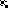 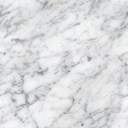 